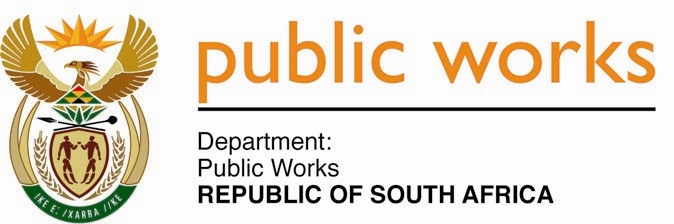 MINISTRY PUBLIC WORKSREPUBLIC OF SOUTH AFRICA Department of Public Works l Central Government Offices l 256 Madiba Street l Pretoria l Contact: +27 (0)12 406 2034 l +27 (0)12 406 1224Private Bag X9155 l CAPE TOWN, 8001 l RSA 4th Floor Parliament Building l 120 Plain Street l CAPE TOWN l Tel: +27 21 468 6900 Fax: +27 21 462 4592 www.publicworks.gov.za NATIONAL ASSEMBLYWRITTEN REPLYQUESTION NUMBER:					        		2263 [NW2437E]INTERNAL QUESTION PAPER NO.:					No. 23 of 2018DATE OF PUBLICATION:					        		17 AUGUST 2018DATE OF REPLY:								19 OCTOBER 20182263.	Dr M J Figg (DA) asked the Minister of Public Works: With reference to his reply to question 993 on 30 July 2018, what (a) number of the 29 322 land parcels in his department’s custodianship are located in each province, (b) is the total size of the land parcels in each province and (c) is the total size of land parcels for each use category in terms of (i) government offices, (ii) agriculture and (iii) any other categories?												NW2437E________________________________________________________________________The Minister of Public WorksREPLY:(a), (b) and (c) 	Please refer to Annexure A accompanying this reply for details pertaining to the question posed by the Honourable Member.